На № 24-исх-4874 от 20.11.2017 Заключениеоб оценке регулирующего воздействия проекта постановления Правительства Ханты-Мансийского автономного округа – Югры 
«О внесении изменений в приложение к постановлению Правительства Ханты-Мансийского автономного округа – Югры от 1 февраля 2001 года № 17-п «О регулировании цен (тарифов) на продукцию (товары, услуги) 
в Ханты-Мансийском автономном округе – Югре»  (далее – проект, постановление № 17-п)	Департамент экономического развития Ханты-Мансийского автономного округа – Югры (далее – уполномоченный орган, автономный округ) в соответствии с пунктом 6 Порядка проведения оценки регулирующего воздействия (далее – ОРВ) проектов нормативных правовых актов, подготовленных исполнительными органами государственной власти, экспертизы и оценки фактического воздействия нормативных правовых актов Ханты-Мансийского автономного 
округа – Югры, затрагивающих вопросы осуществления предпринимательской и инвестиционной деятельности, утвержденного постановлением Правительства автономного округа от 30 августа 
2013 года № 328-п (далее – Порядок), рассмотрев проект, пояснительную записку, сводный отчет о результатах проведения ОРВ проекта и свод предложений по результатам публичных консультаций (далее – сводный отчет, свод предложений), подготовленные Региональной службой 
по тарифам автономного округа (далее – регулирующий орган, РСТ Югры) сообщает следующее.Проект направлен РСТ Югры для подготовки настоящего заключения впервые.Информация об ОРВ проекта размещена на едином официальном сайте государственных органов автономного округа 1 ноября 2017 года. РСТ Югры проведены публичные консультации по проекту 
в период с 1 по 15 ноября 2017 года. В ходе проведения публичных консультаций поступили отзывы 
об отсутствии предложений и замечаний к проекту от Уполномоченного по защите прав предпринимателей в автономном округе, публичного акционерного общества «Авиакомпания «ЮТэйр», акционерных обществ «ЮТэйр – Вертолетные услуги», «Нижневартовскавиа». Проект разработан в соответствии с:постановлением Правительства Российской Федерации от 7 марта 1995 года № 239 «О мерах по упорядочению государственного регулирования цен (тарифов)»;Законом автономного округа от 30 сентября 2008 года 
№ 97-оз «О государственном регулировании и контроле (надзоре) 
за ценами (тарифами) на отдельные товары (услуги) в Ханты-Мансийском автономном округе – Югре»;протоколом совещания по урегулированию разногласий при проведении оценки фактического воздействия приказа РСТ Югры 
от 8 апреля 2017 года № 33-нп «Об утверждении Методики 
по формированию тарифов на услуги по перевозке грузов, пассажиров 
и багажа воздушным транспортом в Ханты-Мансийском автономном 
округе – Югре» от 19 июля 2017 года; Проектом предлагается внести изменения в постановление № 17-п 
в части дополнения методов регулирования цен (тарифов) на перевозки грузов, пассажиров и багажа воздушным транспортом в пределах автономного округа методом установления предельных максимальных тарифов с применением рентабельности не более 20%. Уполномоченным органом проведен мониторинг законодательства субъектов Российской Федерации, регулирующего цены (тарифы) 
на перевозки грузов, пассажиров и багажа воздушным транспортом.Анализ указанных нормативных правовых актов показал, что 
в субъектах Российской Федерации и в автономном округе применяется  правовое регулирование, отличающее в части:количества используемых методов регулирования (автономный округ, Тюменская область – 3 метода, Амурская и Иркутская 
область – 2 метода) ;содержания методов регулирования. Предлагаемое правовое регулирование направлено 
на предоставление авиакомпаниям возможности проводить гибкую тарифную политику в рамках установленных предельных максимальных тарифов, что приведет к повышению эффективности использования воздушных судов. Проектом предусмотрено введение дополнительного метода регулирования тарифов в виде установления предельных максимальных тарифов, что позволит авиакомпаниям самостоятельно устанавливать тарифы в размерах, не превышающих установленные регулирующим органом предельные значения. Таким образом, 
у авиакомпаний появится возможность самостоятельно (без решения РСТ Югры) применять гибкую линейку тарифов. Проектом затрагиваются интересы 3 авиакомпаний, осуществляющих авиационные перевозки грузов, пассажиров и багажа 
в границах автономного округа. Внедрение нового метода регулирования не повлечет изменения затрат субъектов предпринимательской и инвестиционной деятельности, 
а также бюджета автономного округа, в тоже время будет способствовать формированию положительного делового имиджа авиакомпаний в связи 
с применением конкурентных механизмов.   По результатам рассмотрения представленных документов установлено, что при подготовке проекта процедуры, предусмотренные Порядком, соблюдены.На основе проведенной ОРВ проекта, с учетом информации, представленной в сводном отчете, своде предложений и пояснительной записке к проекту сделаны следующие выводы: предложенный проектом способ государственного регулирования достаточно обоснован; положения, вводящие избыточные обязанности, запреты 
и ограничения для субъектов предпринимательской и инвестиционной деятельности, способствующие возникновению необоснованных расходов субъектов предпринимательской и инвестиционной деятельности, а также бюджета автономного округа, отсутствуют.Консультант отдела оценки регулирующего воздействия и экспертизы административных регламентов управления государственного реформированияЛейба Алексей Леонидович, тел. 331-006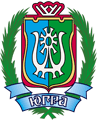 ДЕПАРТАМЕНТ ЭКОНОМИЧЕСКОГО РАЗВИТИЯХАНТЫ-МАНСИЙСКОГО АВТОНОМНОГО ОКРУГА – ЮГРЫ(ДЕПЭКОНОМИКИ ЮГРЫ)ул. Мира, д. 5, г. Ханты-Мансийск,Ханты-Мансийский автономный округ – Югра(Тюменская область), 628006,Телефон: (3467) 39-20-58Факс: (3467) 39-21-02E-mail: Econ@admhmao.ru[Номер документа][Дата документа]№ п/пНаименование нормативного правового актаСодержание установленного правового регулированияСодержание предлагаемого правового регулирования1.Постановление Правительства Иркутской области от 28 декабря 
2016 года № 839-пп 
«О государственном регулировании тарифов на перевозки пассажиров воздушным транспортом на местных авиалиниях на территории Иркутской области». Государственное регулирование тарифов на перевозки пассажиров воздушным транспортом на местных авиалиниях осуществляется путем установления экономически обоснованного тарифа и тарифа, оплачиваемого пассажиром.Регулирование осуществляется с использованием методов:установления фиксированных тарифов с применением рентабельности 
не более 20%;индексация тарифов;3) установление предельных максимальных тарифов с применением рентабельности не более 20%.2. Постановление Правительства Амурской области от 27 мая 
2013 года № 241 «Об утверждении Методических рекомендаций 
по формированию тарифов 
на перевозки пассажиров и багажа воздушным транспортом на местных авиалиниях, осуществляемые 
на территории Амурской области».Методами регулирования предельных максимальных тарифов являются:метод экономически обоснованных расходов (затрат);метод индексации.Регулирование осуществляется с использованием методов:установления фиксированных тарифов с применением рентабельности 
не более 20%;индексация тарифов;3) установление предельных максимальных тарифов с применением рентабельности не более 20%.3. Постановление Правительства Тюменской области от 10 апреля 2012 года № 125-п «О Методике формирования тарифов на услуги перевозки пассажиров и багажа 
на местных авиалиниях». Формирование тарифов на услуги перевозки пассажиров и багажа на местных авиалиниях осуществляется с применением методов экономически обоснованных затрат, индексации, нормативного метода.Регулирование осуществляется с использованием методов:установления фиксированных тарифов с применением рентабельности 
не более 20%;индексация тарифов;3) установление предельных максимальных тарифов с применением рентабельности не более 20%.Заместитель директора Департамента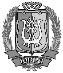 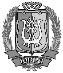 ДОКУМЕНТ ПОДПИСАНЭЛЕКТРОННОЙ ПОДПИСЬЮСертификат  [Номер сертификата 1]Владелец [Владелец сертификата 1]Действителен с [ДатаС 1] по [ДатаПо 1]В.У.Утбанов